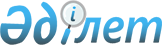 О заимствовании местным исполнительным органом города АлматыПостановление Правительства Республики Казахстан от 31 августа 2000 года N 1327

      В целях улучшения экологической и санитарной обстановки в городе Алматы Правительство Республики Казахстан постановляет: 

      1. Определить лимит заимствования на 2000 год местного исполнительного органа города Алматы в размере 840 000 000 (восемьсот сорок миллионов) тенге. 

      2. Акиму города Алматы: 

      разработать и представить на согласование в установленном порядке региональную инвестиционную программу в рамках установленного лимита заимствования на 2000 год; 

      представить в Министерство финансов и Министерство юстиции Республики Казахстан необходимые документы для проведения финансовой и правовой экспертизы привлекаемых займов; 

      обеспечить привлечение займов в установленном законодательством Республики Казахстан порядке; 

      обеспечить обслуживание и погашение займов из средств местного бюджета; 

      обеспечить регулярное представление информации в Министерство финансов Республики Казахстан по освоению средств займов и их погашению. 

      3. Контроль за исполнением настоящего постановления возложить на Заместителя Премьер-Министра Республики Казахстан Утембаева Е.А. 

      4. Настоящее постановление вступает в силу со дня подписания. 

 

     Премьер-Министр   Республики Казахстан

     (Специалисты: Мартина Н.А.,                   Петрова Г.В.)
					© 2012. РГП на ПХВ «Институт законодательства и правовой информации Республики Казахстан» Министерства юстиции Республики Казахстан
				